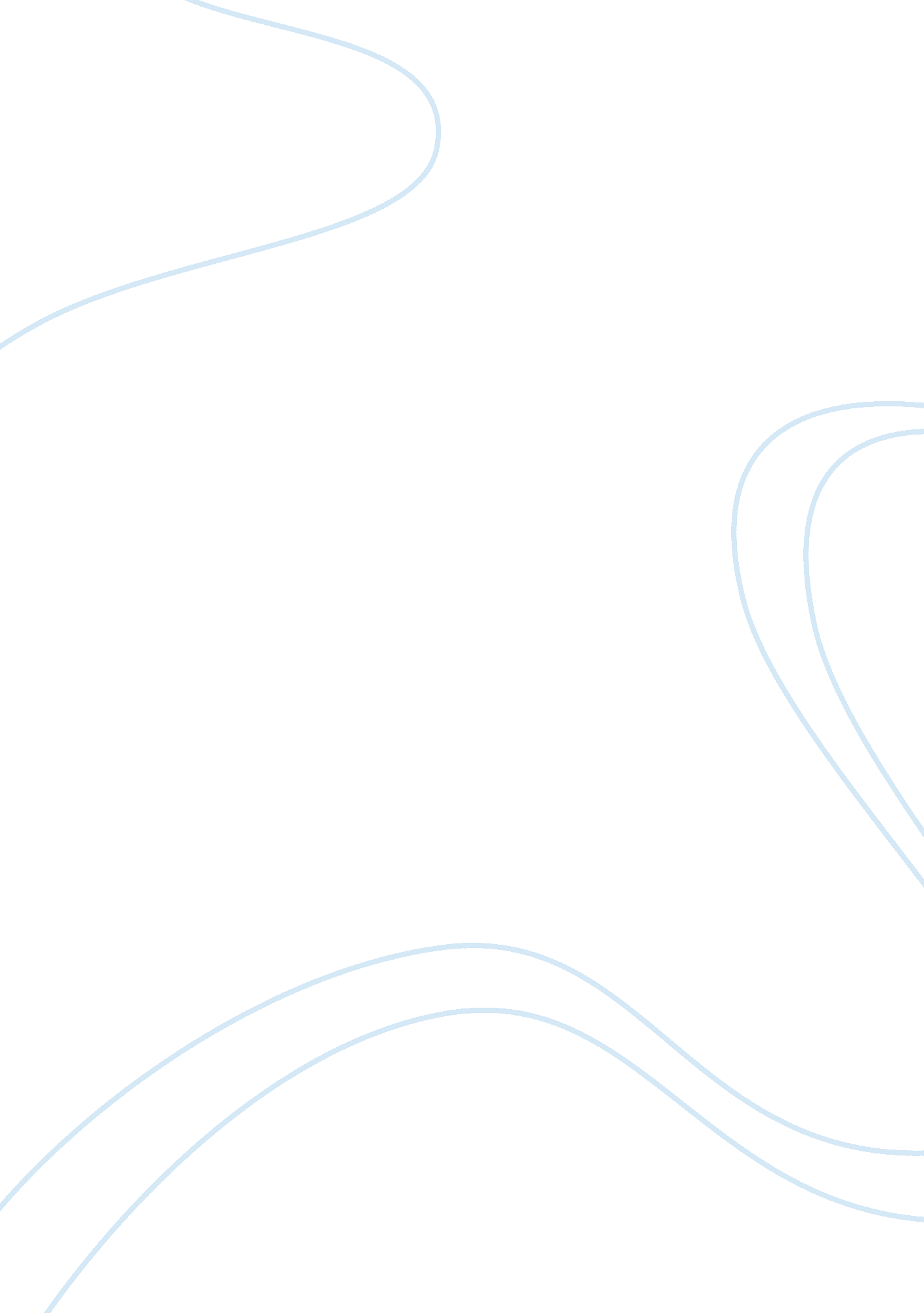 Cause and effect bullying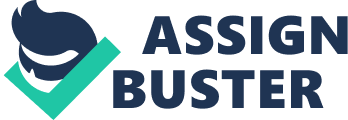 Cause and Effect for Bullying " Dear Mommy and Daddy, All of my life I have been teased harassed and pushed around. I can't stand it anymore. I love you all very much and I'm sorry to do this to you and disappoint you once more, but I just can't go on living because there's no place in the world for someone like me. " - Kirby's suicide note Bullying is a serious problem that is present today. There are many factors as to why kids bullying other kids, ranging anywhere from “ just for fun” to having low self-esteem or a rough home life. Bullying is American’s number one leading cause of death. The effects of bullying on children can be fatal. Its malicious intent has been said to cause suicide, social isolation and above all is cynical. One of the effects of bullying is that it can change the victim’s personality and cause social isolation. It can cause people who are normally confident and happy to become self- conscious, afraid and unsure. Children who are bullied for any period of time, cause repercussions such as feeling unsure and insecure in ones self; which, has a negative effect on the way they interact socially. “ Bullying is an attempt to instill fear and self-loathing. Being the repetitive target of bullying damages your ability to view yourself as a desirable, capable and effective individual. ” (Dombeck) Confidence diminishes and keeps them from trying new things and or trusting people. Once someone has been bullied they may hesitate to be in situations where they have been ridiculed. “ Sticks and Stones may break my bones but word will never hurt me” Not true, words hurt more than any physical actions one can ever inject upon a person. Van der Kolk, McFarlane, and Weisaeth states, “ Trauma in childhood can disrupt normal developmental processes. Because of their dependence on their caregivers, their incomplete biological development, and their immature concepts of themselves and their surroundings, children have unique patterns of reaction and needs for intervention. ” Many of the children who are affected by traumatic stressors such as bullying can have their developmental processes and parts of their brains affected by the traumatic events. Suicide is said to be the number one cause in teenage deaths. Anywhere from ages 8-17. The number one cause for suicide is bulling, kids who pick on others for the sole reason to find joy. They don’t understand the consequence for it. In the world we live in today technology has made a gateway for cyber bulling. Although people often think it’s the physical pain that puts one over the edge; its not, it’s the emotional pain. Bruises will disappear but words can never be taken back. Million of teenagers are ending their lives and cutting short the many years ahead of them because of bullying. What people don’t realize is that bulling affects everyone. It affects those who are being bullied, those who bullying and those who witness bulling. Another unfortunate consequence is that bullying is often cyclical. It’s reoccurring. People, who have been bullied, often become bullies themselves in an attempt to gain power and self esteem. If it is not halted then, it will never stop. Those bullies will grow to be bullies as adults and bully those around them. The closer you are the less you see. We know the suicide rates but we don’t know why. We see the socially award kid in class but ever thought to ask how come. Bully affects everybody. If people took more interest in the matter, maybe there wouldn’t be so many death rates. It is a significant issue that affects our generation. If adults address the real the causes and effects of bullying will gradually diminish. 